Муниципальное бюджетное общеобразовательное учреждение«Хотьковская средняя общеобразовательная школа №5»Конспект урока  по биологии в 8 классе на тему: «Определение профиля функциональной асимметрии»Подготовила: Горовая А.В.Цели:Познакомить с понятием “профиль функциональной асимметрии”.Научить методикам определения моторной и сенсорной асимметрии.Показать взаимосвязь профиля функциональной асимметрии с некоторыми индивидуальными особенностями человека.Формировать навыки самонаблюдения и анализа.Задачи:Изучить методики определения асимметричности развития парных органов.Определить доминирование парных органов: ведущая рука; ведущая нога; ведущий палец; ведущий глаз.На основании полученных данных определить тип функциональной асимметрии.Ход урока:1. Вступительная часть. Теоретическое обоснование вопроса.Парные органы человека развиты и функционируют далеко не одинаково. Чаше один из них (правый или левый) преобладает, т.е. является ведущим, а человек является асимметричным (левшой или правшой).Под левшеством в широком смысле понимается левая асимметрия - преобладание левой части над правой в совместном функционировании парных органов. При правшестве - преобладают правые части. Возможна симметрия функций обеих частей. В этом случае говорят об амбидекстрах (Амбидекстры – это люди, у которых наблюдается хорошее развитие функций обеих рук. Любое действие амбидекстр может одинаково совершать правой и левой рукой....)Левшество не сводится лишь к леворукости. Оно возможно в функциях всех парных органов. Наблюдаются различные асимметрии:моторные (рук и ног);сенсорные (зрения, слуха, осязания, обоняния, вкуса).Присущее каждому данному человеку сочетание моторных и сенсорных асимметрий названо индивидуальным профилем функциональных асимметрий, или просто “профиль асимметрии”.2. Определение доминирования в развитии парных органов.2.1. Определение ведущего глаза.Чаще всего исследуется асимметрия зрения по прицельной способности глаз. Г.А.Литинский (1929) заметил, что “перевешивает впечатлительная способность одного из глаз и это превалирование чаще на правом глазу”. Данные о частоте левой асимметрии глаз по прицельной способности у право - и леворуких разноречивы. Н.Брагина указывает, что левая асимметрия установлена ею у 30% обследованных левшей, симметрия - у 7,4%; у остальных 62,6% было правшество зрения. По данным Матовой М.А. левшество и правшество зрения с разной частотой встречается у спортсменов разных видов спорта. Так у теннисистов чаще, чем у стрелков встречается левшество глаз (24% и 6,5%), правшество же наоборот - чаще у стрелков (87% и 43%).Выполнение работы проводится индивидуально согласно прилагаемой инструкции.Инструктивная карточка к определению ведущего глаза.1. В листе бумаге сделать округлое отверстие диаметром около 1 см.2. Лист бумаги с отверстием поместить перед глазами и настроить взгляд (двумя глазами) через отверстие на какой-либо предмет. Взгляд зафиксировать.3. Закройте правый глаз. Обратите внимание на рассматриваемый предмет. Виден ли он?4. Восстановите рассматривание предмета через отверстие двумя глазами.5. Закройте левый глаз. Виден ли предмет рассматривания?6. Если при закрывании правого глаза изображение предмета остается четким (он не сдвигается в сторону), ведущим является левый глаз. Вы неосознанно подстраиваетесь первоначально под левый глаз.7. Если при закрывании правого глаза изображение “убегает”, а при закрывании левого глаза оно остается четко видимым, то ведущим является правый глаз.8. Полученные результаты зафиксируйте в тетради.(второй вариант этого опыта: прицеливание из воображаемого пистолета)2.2. Определение моторной асимметрии.Работа может проводиться как индивидуально, так и в парах. Во втором случае один из учащихся является экспериментатором: он предлагает обследуемому выполнить определенные движения (согласно инструкций) и фиксирует результат.2.2.1.Определение ведущего пальца по типу переплетения пальцев.Сложите пальцы в замок (фото 1). Большой палец какой руки у вас оказался сверху? Попробуйте сложить пальцы иначе. Удобно?Вы не задумываясь складываете пальцы в замок всегда одинаково (сверху всегда оказывается большой палец одной и той же руки).Если сверху находится палец правой руки, то говорят о правом переплетении пальцев (ведущий палец), и наоборот.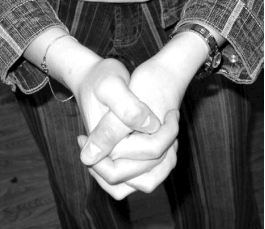 2.2.2. Определение ведущей руки по типу переплетения предплечий.Сложите руки (фото 2) на груди (поза Наполеона). Предплечье какой руки находится сверху? Попробуйте сложить иначе?За правый тип переплетения предплечий принимают такое положение, когда сверху находится предплечье правой руки.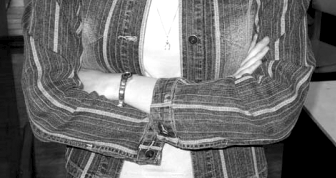 2.2.3. Определение ведущей ноги по типу переплетения ног.Положите ногу на ногу (фото 3). Какая нога оказалась сверху?Если правая, то правое переплетение.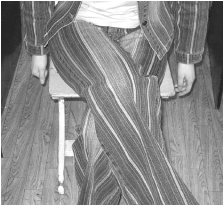 Таблица №1.Данные по функциональной асимметрии (ФА)3. Определение типа функциональной асимметрииПроанализируйте полученные вами данные (таблица 1).Для определения типа функциональной асимметрии (ФА) достаточно определить число случаев преобладания левости над правостью: чем больше случаев доминирования левых органов, тем в большей степени вы левша (ваш тип функциональной асимметрии приближается к “типично левому”), и наоборот.Кроме типично левого и правого типов ФА имеются и переходные. Таким образом, можно выделить 5 типов ФА:правый – все случаи преобладания правых органов (ПППП);преимущественно правый – преобладание 3 любых правых органа (ПППЛ);симметричный тип (амбидекстр) – два левых и два правых (ППЛЛ);преимущественно левый – преобладание 3 любых левых органа (ПЛЛЛ);левый – все случаи преобладания левых органов (ЛЛЛЛ).4. Взаимосвязь типа ФА с индивидуальными особенностями развития.Изучение этих признаков ценно еще и тем, что, по мнению ряда авторов, они могут быть связаны с функционированием полушарий головного мозгаЯвление асимметрии человеческого мозга открыто более 100 лет назад, когда было замечено, что центр речи чаще всего располагается в левом полушарии, которое, как известно, регулирует и работу правой руки. Доминирование его считается неоспоримым, а всю нашу цивилизацию в связи с этим иногда называют праворукой или левополушарной. Позже особенности специализации каждого из полушарий блистательно показали в своих и , прибегнув для этого в клинических условиях к рассечению мозга. С тех пор изучение велось разными способами. Накоплены тысячи фактов.Очень сложный характер имеют внутриполушарные взаимодействия. А межполушарные - мир таких динамичных, гибких связей, что всякая попытка ранжировать их, разделить, противопоставить выглядит грубой, приблизительной. Долгое время считалось, что если центр речи у большинства людей в левом полушарии, то оптимальное сочетание - ведущие правая рука, нога, ухо, глаз - все правое.Сейчас происходит некое деление людей на правополушарных и левополушарных. Первые будут характеризоваться рациональным типом мышления, аналитическим складом ума, склонностью к словесному оформлению мысли и одновременно слабой эмоциональной отзывчивостью. Вторые, напротив, более эмоциональны, склонны к образному интуитивному мышлению, могут охватывать явление в целом, без выстраивания логической цепочки и анализа деталей.Различия деятельности полушарий головного мозга проявляется не только в моторике. Существует своеобразная специализация полушарий: правое полушарие, регулирующее эмоции, например, занимается мгновенным, целостным опознанием предмета, создавая образ, а левое, “интеллектуальное”, дает ему словесную метку, структурируя возникшее представление.Задание на дом:Определить тип функциональной асимметрии своих родителей, родственников, знакомых с учетом их профессии. Полученные данные могут стать основой исследовательской работы.Ведущий глазВедущий палецВедущая рукаВедущая нога